Öğr. Gör. Özlem KAHRAMAN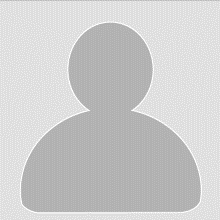 Kişisel BilgilerAd  Soyad:	Özlem KAHRAMAN		    Doğum Tarihi:	25.09.1989	Doğum Yeri:	Aksaray	Öğrenim Durumuİletişim BilgileriAdres: Eynesil Meslek YüksekokuluSahil Caddesi Derebaşı Mahallesi Eynesil / GİRESUNTelefon: 0 (454) 5814806 Dahili: 6615Yabancı Dili İngilizce                                                                                                                                                        LisansErciyes ÜniversitesiTürk Dili ve Edebiyatı2014Yüksek LisansAksaray ÜniversitesiEski Türk Edebiyatı2017DoktoraGazi ÜniversitesiEski Türk Edebiyatı2017-